683000 г.Петропавловск-Камчатский,   ул.Ленинская 14, тел. приёмной(4152) 42-52-29 pkgorduma@mail.kamchatka.ruОТЧЕТо депутатской деятельности в 2011 году депутата Городской Думы                                                                     Петропавловск - Камчатского городского округа
по избирательному округу №8Чистова Евгения ИвановичаВ соответствии с решением Городской Думы Петропавловск Камчатского городского округа от 24.12.2007 № 13-р «Об избрании должностных лиц Городской Думы Петропавловск-Камчатского городского округа»  Чистов Е.И. является заместителем председателя  Городской Думы Петропавловск - Камчатского городского округа, членом комитета по экономике и инвестициям. Нормотворческая деятельность:          -  в должности заместителя председателя  Городской  Думы  Петропавловск – Камчатского  городского  округа   в 2011 году осуществлялась в соответствии с планом работы Городской Думы  на первое и второе полугодие  2011 года.   Так в  2011 г. депутатом Чистовым принято участие в  11 заседаниях (сессий) Городской Думы, в том числе 5-ти внеочередных:- 33я внеочередная  04 февраля;               - 39я  внеочередная  09 июня;   На сессиях Городской Думы рассмотрено более 360 вопросов.Работа с гражданами в округеЧистов Е.И.,  как депутат Городской Думы Петропавловск-Камчатского городского округа по избирательному округу №8  проводил основную  работу со своими избирателями по рассмотрению
устных и письменных обращений.Прием граждан  проводился по адресу:  г. Петропавловск-Камчатский,  ул. Ленинская  14,  каб.319  еженедельно по средам согласно графику  и  по другим дням недели  в случае обращения избирателей и граждан города. В течение 2011 года проведено 78 приемов.   Поступило  173  устных и письменных обращений, заявлений и жалоб от жителей города, из них: - 37 на элементы благоустройства  и содержание лестниц в городе;- 48  на неудовлетворительное состояние внутриквартальных проездов и проходов;- 72 на неудовлетворительное содержание общего имущества в многоквартирных домах  управляющими компаниями:  грязные подъезды, разбитые окна, отсутствует или не работает отопление лестничных клеток, не производятся текущий и капитальный ремонт. При отсутствии оказанных услуг или неудовлетворительное оказание тех или иных услуг управляющими компаниями, счета выставлялись в полном объеме. По  просьбам избирателей депутатом Чистовым Е.И. в таких случаях оказывалась помощь в перерасчете  выставленных счетов;- 16  обращений  разного характера: (замена смесителя,  крана  горячего или  холодного водоснабжения,  в 3-х случаях заменены поплавки в смывных бачках, в 2-х случаях  внутренности  смывного бочка,  замена унитаза полностью  в 2-х случаях).Проведено 4 встречи с избирателями района  Северо-Востока и 8 км. по вопросу строительства детской площадки и стадиона, горячего водоснабжения в районе  Зазеркальный.В сентябре 2011 года проводилась работа по подготовке котельных и теплосетей города к зимнему отопительному сезону.Из 173 обращений, заявлений и жалоб удалось решить положительно 85, частично 23.  Из  числа  65 оставшихся  заявлений - 26 находятся в стадии решения  в 2012 году и 39 обращений, решение которых  не входит в компетенцию местного самоуправления (выделение квартир ветеранам и служащим  МВД, военнослужащим СА, сиротам и т.д.).       Оказывалась также помощь в устройстве детей в детские дошкольные учреждения города,    содействие в выделении комнат в общежитии для граждан,  не имеющих жилья,  материальная   поддержка гражданам города в возрасте старше 70 лет  и  инвалидам по оплате за коммунальные услуги.Принимал  участие в проведении общегородских субботников, а также по уборке территории памятника «Стелла»  и восстановлении детских площадок и ограждений.В течение 2011 года  депутат  Чистов Е.И.   принимал активное участие   в жизни общественных организаций. От имени Городской Думы  17 раз выезжал  с поздравлениями   на   праздничные   мероприятия организаций г.  Петропавловска-Камчатского, чествования юбиляров,  вручал  цветы и ценные подарки.     На протяжении всего времени депутатом по телефону оказывается консультативная помощь пенсионерам и при необходимости проводятся выезды на дом к пожилым гражданам для решения проблемных вопросов.  Активное взаимодействие с общественной приемной Всероссийской политической партии «Единая Россия» по рассмотрению поступивших обращений граждан, проживающих в избирательном округе №8: микрорайонов Северо-Восток,  Дачный, район   8 км.На отчетном собрании, которое состоялось в декабре 2011 года, депутат Чистов Е.И. отчитался перед избирателями о депутатской деятельности, были подведены итоги работы за  год в  избирательном округе №8. Одновременно был  обсужден   план работы  на 2012 год. Присутствовало 52 человека.Единая Комиссия по  размещению заказов для муниципальных нужд Петропавловск-Камчатского городского округа, осуществляющая функции конкурсной и аукционной комиссии.Комиссия  для определения порядка расчета арендной платы за пользование  объектом аренды в Петропавловск-Камчатском  городском округе.Конкурсная комиссия в Петропавловск-Камчатском городском  округеКомиссия по начислению стажа муниципальной службы и зачета в него периодов трудовой деятельности в организациях.Межведомственный координационный  совет по вопросам предоставления жилищно-коммунальных услуг в Петропавловск-Камчатском городском округе.Совет директоров открытых акционерных обществ: ОАО «Городское автобусное предприятие №4», ОАО «Городское автобусное предприятие №5», ОАО «Автопарк».Рабочая группа по разработке проекта решения Городской Думы Петропавловск-Камчатского городского округа «О порядке образования в органах местного самоуправления Петропавловск-Камчатского городского округа комиссий по урегулированию конфликта интересов.Согласительная комиссия  по урегулированию границ между Петропавловск-Камчатским  городским округом, Елизовским муниципальным районом и Пионерским сельским поселением. 4.    Деятельность депутата Чистова Е.И.  как  члена  комитета                   Городской Думы по экономике и инвестициям-  в составе  комитета по экономике и инвестициям    принимал участие в заседаниях комитета, в том числе совместных с другими комитетами Городской Думы. Участвуя в  заседаниях комитета по экономике и инвестициям   рассматривал вопросы планирования работы комитета, обсуждал проекты решений Городской Думы по  вопросам, поступившим от Главы администрации  Петропавловск-Камчатского городского округа, на которые давались  заключения, поправки, замечания. По итогам рассмотрения комитетами вносились предложения на сессию Городской Думы  с рекомендациями о поддержке, внесении изменений или отказе в поддержке данных проектов документов.       За время работы в 2011 году как член комитета по экономике и инвестициям принял участие в семи совместных заседаниях с комитетами Городской Думы: по бюджету, налоговой и кредитной политике; городскому хозяйству, экологии и природопользованию; по проблемам местного самоуправления; по собственности, земельным отношениям и строительству.       На заседаниях комитета рассмотрено более 40 вопросов в части разработки (доработки) проектов нормативных правовых актов по вопросам, отнесенным к ведению  данного комитета.       Подробная деятельность комитета по экономике и инвестициям, изложена в Отчете о работе комитета  за 2011 год.Проводимая работа в комитете по экономике и инвестициям строилась во взаимодействии с комитетами Законодательного Собрания Камчатского края, представительными органами местного самоуправления муниципальных образований Камчатского края и других регионов Российской Федерации, правительством Камчатского края, а также средствами массовой информации в области экономики и инвестиций.           5.  Выступления в средствах массовой информацииВ целях информирования жителей города о работе Городской Думы Петропавловска-Камчатского городского округа, о депутатской деятельности в избирательном округе №8  депутатом  Чистовым Е.И. в  течение 2011 года неоднократно давалось интервью средствам массовой информации.Депутат Городской Думыпо избирательному округу №8                                            Е.И. Чистов      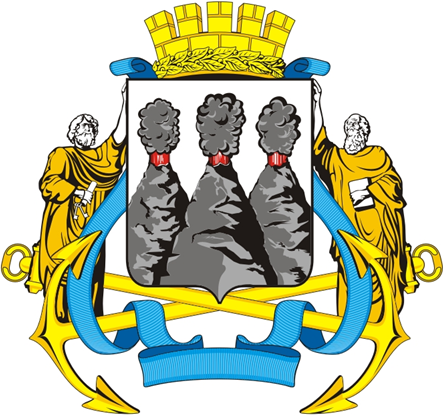 Чистов Евгений Ивановичдепутат Городской Думы по избирательному округу № 8- 34я очередная        16 февраля;- 35я внеочередная 25 марта;- 36я  очередная        13 мая;- 37я  внеочередная  26мая;- 38я  внеочередная  06 июня;- 40я очередная       20 июля;- 41я очередная       21 сентября;- 42я очередная       23ноября;- 43я очередная       27 декабряРабота в согласительных комиссиях и    рабочих группах     В течение 2011 года   Чистов Е.И. принимал  участие во всех рабочих заседаниях Комиссии по предоставлению  муниципальной   социальной поддержки населения по оплате жилых помещений и коммунальных услуг, где  было  рассмотрено   806  заявлений,   из   них      98%       рассмотрены положительно.Одновременно депутат работал  в следующих  согласительных комиссиях и рабочих группах: